МКОУ «Любимовская средняя общеобразовательная школа»Большесолдатского района Курской областиСценарий урока Умножение и деление десятичных дробей на 10, 100, 1000 и т.д.                                                                    Выполнила                                                                                     учитель математики                                                                                               Скоркина Нина ПавловнаЦели урока:Образовательные: создать условия для формирования  умения свободно умножать и делить десятичные дроби на 10,100,1000;обработка и первичное закрепление  умений и навыков выполнения подобных заданий;выявление закономерностей и обобщение учебного материала.Воспитательные:создать условия для активизации мыслительной деятельности в процессе выполнения заданий; воспитание чувства ответственности, самоконтроля,воспитание познавательной активности.Развивающие: создать условия для формирования потребности в приобретении новых знаний;создать условия для формирования логического мышления;создать условия для развития умения систематизировать и применять полученные знания.Тип урока: урок изучения нового материалаОборудование: мультимедийная установка, учебник, карточка с заданием для каждого обучающегося.Мотивирование к учебной деятельности.Посмотрите, все ль в порядкеКнижка, ручки и тетрадки.Прозвенел сейчас звонок. Начинается урок.Постановка учебной задачиЗдравствуйте ребята. Я хочу вам предложить задачу.Задача.(слайд 1)  В книге дан рецепт вкусных пудингов. Из одной порции получается 4 штуки. К вам в гости придет много гостей и вам нужно увеличить рецепт в 10 раз.Учитель: Что нужно сделать? (ответы: надо все умножить на10 )Учитель: как вы можете это сделать?(сначала кг переведем в граммы, а затем умножим полученные числа на 10)Решение (комментирование)0,2 кг=200г200 *10 =2000г=2кг (муки и молока)0.1кг = 100г100*10=1000г=1кг (сахара)1*10= 10 шт.  (яиц)Учитель: как вы думаете это решение рациональное?( Нет . Оно занимает много времени.)- Мы можем научиться  делать  все гораздо быстрее.- ребята, кто уже догадался, чем мы будем сегодня заниматься.( умножать десятичные дроби на 10)Учитель: Сегодня мы с вами будем работать над проблемой – как умножить и разделить десятичную дробь на 10, 100, 1000. Давайте подумаем, нужны ли нам эти знания в жизни или мы сможем прожить без них? Решённая задача показала, что такие знания часто проходится использовать в повседневной жизни.Учитель: Значит, мы должны уметь выполнять такие действия? (да )Открытие нового знания.Учитель: Дети, давайте проверим ваше домашнее задание. (слайд 2)Учитель: чем отличаются дроби в д/з?( каждая дробь больше предыдущей)Учитель: как изменяется значимость цифры при перемещении её на 1 разряд влево?             (цифра переходит в более старший разряд. )Учитель: Как меняется число, если все его цифры сдвигаются на 1 разряд влево?            (Это число увеличивается в 10 раз. )Учитель: Какому арифметическому действию соответствует увеличение числа в 10 раз?                 (умножению на 10.) Учитель: Учитель: Ребята, давайте сделаем вывод. Как умножить десятичную дробь на 10? (В этой дроби нужно переместить запятую на 1 цифру вправо, так чтобы эта дробь увеличилась в 10 раз.) Задание (слайд 3)Ответ: (слайд 4)Учитель: Посмотрите, чем отличаются эти дроби ?(в этих дробях перемещалась запятая. Каждая предыдущая дробь - больше следующей.) Учитель:  как изменяется значимость цифры при перемещении её на 1 разряд вправо?(цифра переходит в более младший разряд.)Учитель: Как меняется число, если все его цифры сдвигаются на 1 разряд вправо?(Это число уменьшается в 10 раз.)Учитель:  Какому арифметическому действию соответствует уменьшение числа в 10 раз?(делению на 10.)Учитель:  Ребята, давайте сделаем вывод. Как разделить десятичную дробь на 10?(В этой дроби нужно переместить запятую на 1 цифру влево, так чтобы эта дробь уменьшилась в 10 раз. )Учитель: А если мы будем переносить запятую не на 1, а на 2, 3 и т.д. знаков вправо, то что будет происходить с дробями? (эти дроби уменьшаться в 100 раз, в 1000 раз и т.д.)Учитель: Какому арифметическому действию это соответствует?(это уменьшение -деление на 100, 1000.)Учитель: Давайте обратимся к нашему учебнику и посмотрим, что же там написано. (работа с учебником стр. 188, правила умножения и деления на 10, 100, 1000) № 657.(с комментированием) №659(в парах). Выполнить умножение и деление десятичных дробей с помощью таблицы классов и разрядов.Физкультминутка.Быстро встали, улыбнулись, 
Выше-выше подтянулись. 
Ну-ка плечи распрямите, 
Поднимите, опустите. 
Вправо, влево повернитесь, 
Рук коленями коснитесь. 
Сели, встали, сели, встали, 
И на месте побежали.Игра. Я могу угадать твой день рождения. Учитель просит вспомнить каждого дату своего рождения и число, указывающую число умножить на 100, к полученному произведению прибавить число, указывающее месяц в котором вы родились. Полученную сумму умножить на 10000. К вновь получившемуся числу прибавить год своего рождения. Например: (1400+10)* 10000+1971=14101971. Значит, вы родились 14 октября  1971 года.Учитель угадывает дни рождения у нескольких ребят и просит их разгадать секрет фокуса. Если ребятам не удаётся этого сделать, то рассказывает его сам и просит провести такую игру со своими друзьями из других классов.Первичное закрепление.Работа с учебником. Решение заданий № 663, №667. Ребята по желанию выходят к доске, решают примеры с объяснением и комментариями. Тем, кому трудно предлагается выполнять задания с помощью таблицы классов и разрядов, которая проецируется на экран.(слайд 5)Самостоятельная работа с самопроверкой по образцу.Обучающимся раздаются карточки с заданиями. Обучающиеся 5-7 минут выполняют задания, затем берут в руки карандаши, меняются листочками и выполняют взаимопроверку. Критерий оценки и правильные ответы проецируются на экран.(слайд 6)  	Дети сразу выставляют друг другу оценки и сдают учителю на дополнительный контроль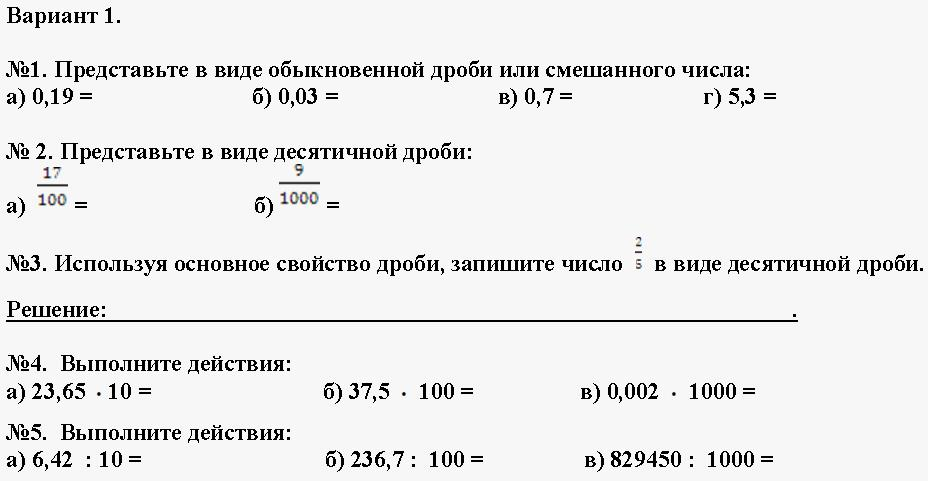 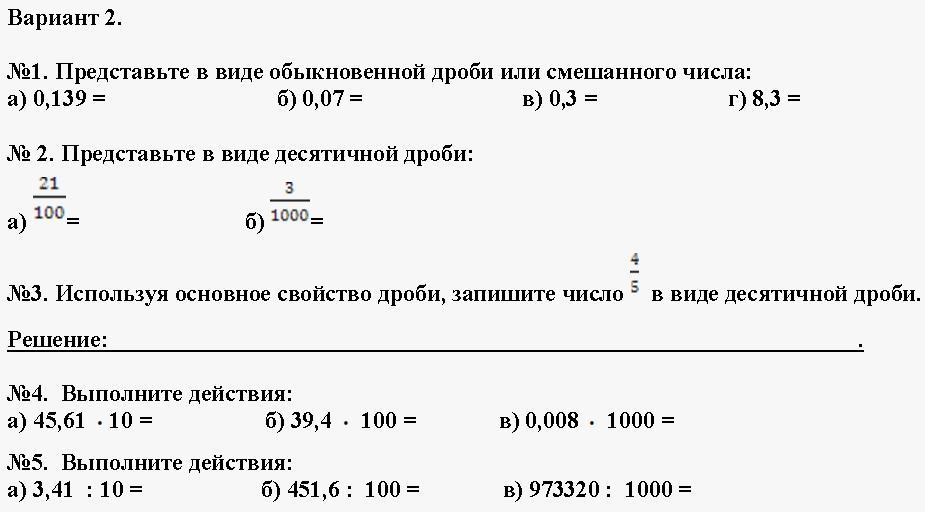 Слайд 6Выставление оценок за работу на уроке.Домашнее заданиеДомашнее задание обучающиеся получают двухуровневое и выполняют его в рабочих тетрадях на печатной основе. Уровни дети выбирают сами.1 уровень (для сильных) № 39.2 (а,б,в)2 уровень (для слабых) № 39.1 (1-5).Рефлексия учебной деятельности на уроке.Лист рефлексии на слайде 7 Задача.Рецепт: мука -                 молоко –                сахар   -                 яйцо   -1 шт.Прочитайте числа, указанные в таблице, и запишите их в виде десятичных дробей.3,582                    35,82                      358,2Прочитайте числа, указанные в таблице, и запишите их в виде десятичных дробей.176,2                               17,62                                 1,762                         Работа с учебником№663№667Критерии оценок«5» - верно выполнены 5 заданий;«4» - допущены 1-3 ошибки;«3» - допущены 4-6 ошибок;«2» - допущены 6-9 ошибок;«1» - допущено более 9 ошибок.Лист рефлексииСегодня на уроке: Я научился______________________Мне было интересно_________________Мне было трудно____________________Полученные знания           мне пригодятся_______________________Спасибо за работу!   Желаю успехов!